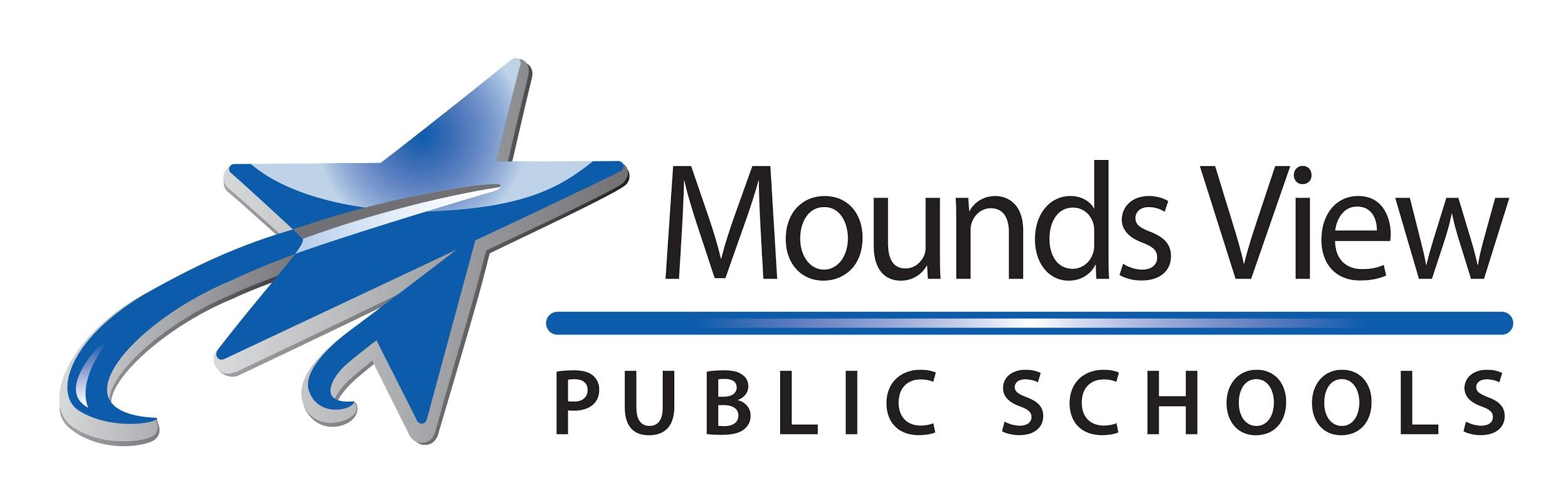 ATHLETIC / ACTIVITIESALTERNATIVE TRANSPORTATION REQUEST___________________________ has my permission to drive to and from practice, events and activities       (Print Name of Student)_________________________________             ________________________________        (Print Parent /Guardian Name)                                      (Parent Signature)This request is for:                                              (List specific practices, event, dates, or activities)Please return completed form to your coach or advisor.I will assume all responsibility and will not hold Mounds View Public Schools liable for any accident or injury that may occur while my child uses alternative transportation.